AufgabenformularStandardillustrierende Aufgaben veranschaulichen beispielhaft Standards für Lehrkräfte, Lernende und Eltern.Hinweis: Wünschenswert ist die Entwicklung von mehreren Aufgaben zu einer Kompetenz, die die Progression der Standards (A – H) abbilden.Aufgabe und Material:Słuchaj derje a rěduj wobraze ako su w tekśe! (Höre gut zu und ordne die Bilder der Reihenfolge nach, wie sie im Text vorkommen!) Quelle Text: Franke, R.,Kieper, U. und E. Schmid. Wuknjom serbski 2. Ludowe nakładnistwo Domowina, 2008, S. 53Quelle Aufgabe: Arbeitsstelle für sorbische/wendische Bildungsentwicklung Cottbus/Źěłanišćo za serbske kubłańske wuwijanje Chóśebuz, 2015Quelle CD: Słuchańske teksty. Wuknjom serbski 2, Arbeitsstelle für sorbische/wendische Bildungsentwicklung Cottbus/Źěłanišćo za serbske kubłańske wuwijanje Chóśebuz, 2015, track 2-6_18 Erwartungshorizont:Die Aufgabe stellt die Lehrkraft je nach Sprachstand der Schülerinnen und Schüler sorbisch/wendisch bzw. sorbisch/wendisch und deutsch. Die Schülerinnen und Schüler hören den unbekannten Text von der CD. Die Lexik ist den Kindern bekannt. Die Bilder haben sie vor sich. Beim weiteren Hören ordnen sie den Bildern die entsprechenden Ziffern zu. Die Kinder können beim nochmaligen Hören ergänzen und korrigieren.FachSorbisch/Wendisch (SWaF)Sorbisch/Wendisch (SWaF)Sorbisch/Wendisch (SWaF)KompetenzbereichFunktionale kommunikative KompetenzFunktionale kommunikative KompetenzFunktionale kommunikative KompetenzKompetenzHör-/HörsehverstehenHör-/HörsehverstehenHör-/HörsehverstehenNiveaustufe(n)BBBStandardDie Schülerinnen und Schüler können sehr kurze einfache Hör-/Hörsehtexte mit bekannten Wörtern und Wendungen verstehen, wenn der Text sehr langsam und deutlich und mit Pausen oder Wiederholungen in Standardsprache gesprochen und visuelle Unterstützung gegeben wirdDie Schülerinnen und Schüler können sehr kurze einfache Hör-/Hörsehtexte mit bekannten Wörtern und Wendungen verstehen, wenn der Text sehr langsam und deutlich und mit Pausen oder Wiederholungen in Standardsprache gesprochen und visuelle Unterstützung gegeben wirdDie Schülerinnen und Schüler können sehr kurze einfache Hör-/Hörsehtexte mit bekannten Wörtern und Wendungen verstehen, wenn der Text sehr langsam und deutlich und mit Pausen oder Wiederholungen in Standardsprache gesprochen und visuelle Unterstützung gegeben wirdggf. ThemenfeldIndividuum und LebensweltIndividuum und LebensweltIndividuum und Lebensweltggf. Bezug Basiscurriculum (BC) oder übergreifenden Themen (ÜT)ggf. Standard BCAufgabenformatAufgabenformatAufgabenformatAufgabenformatoffen	offen	halboffen	geschlossen	xErprobung im Unterricht:Erprobung im Unterricht:Erprobung im Unterricht:Erprobung im Unterricht:Datum Datum Jahrgangsstufe: Schulart: VerschlagwortungCo gótujomy w prozninach?1Marko pišo kórtku za starku a starkego.2Liza grajka z Lego-klockami.3Marija basli nowy domino.4Jens twari pśi jazorje grod.5Naša familija cołnujo w Błotach.6Robert sportujo w parku.7Ja mólujom nowy wobraz.8My se kupamy w jazorje. 9Co ty cyniš w prozninach?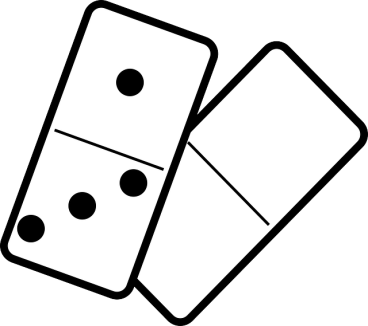 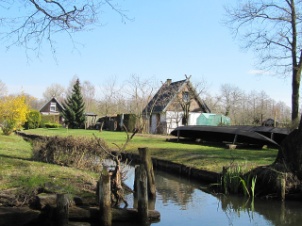 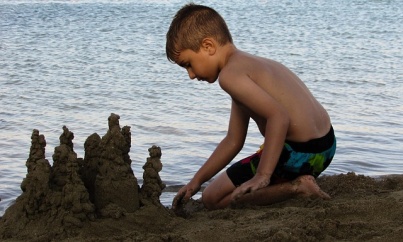 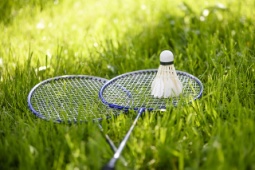 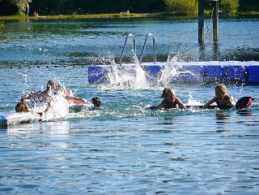 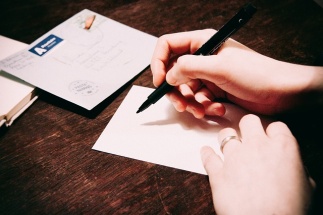 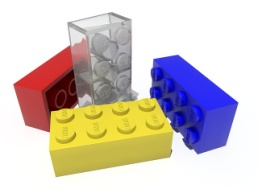 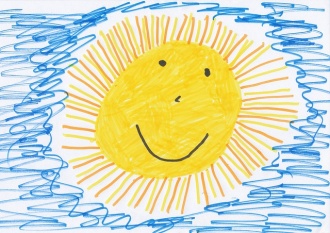 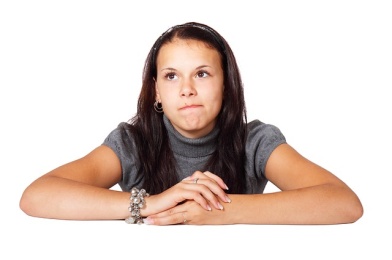 354681279